                                  Конкурс «Моя будущая профессия»Саночкина Полина.Ученица 11, а класса. ГБОУ РК школа-интернат № 18 п. Повенец.Моя будущая профессия «Швея». Кто наряды нам рисует, нас одеждою балует, чтоб блистали ты и я? Это – мамочка-швея!Работа «Изготовление фартука»Подготовил учитель швейного дела: Похилько Ю.В. 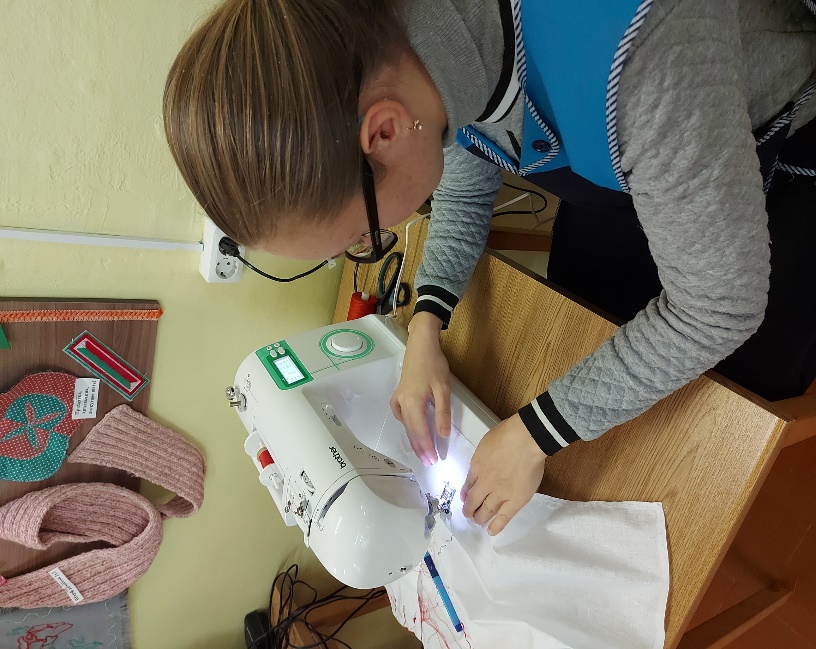 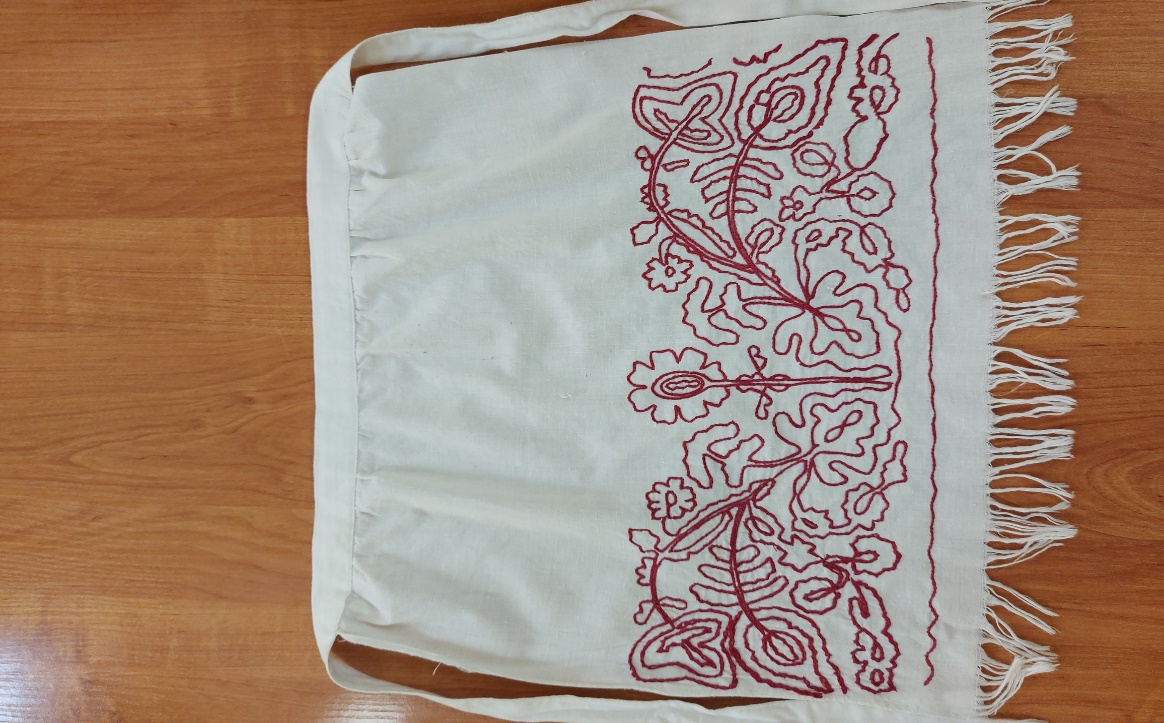 Подготовила: Учитель швейного дела Похилько Ю.В. 